     В 2018-2019 учебном году в МБОУ «СОШ №41» на основание положения «Об оказании платных дополнительных образовательных услуг» № 72 от 31 августа 2018 года, сформированы  из группы  учащихся школы; 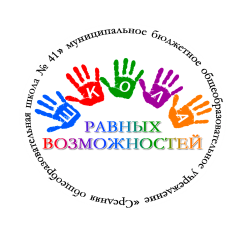 Муниципальное бюджетное общеобразовательное учреждение«Средняя общеобразовательная школа № 41»654079, Кемеровская область, г. Новокузнецк улица Кутузова дом 4Телефоны: приемная директора 74-42-08, вахта 74-37-62E-mail:  school41nvkz@gmail.com Сайт ОУ  http://www.школа41-нк.рф№ п/пНаименование программыколичество групп, Количество обучающихся 1«Проблемные вопросы обществознания»3332«Проблемные вопросы истории»263«Учим русский»1264«Формирование языковых компетентностей»2485«Решение задач повышенной сложности»2216«За страницами учебника математики»187«Избранные вопросы математики»2198«Занимательная биология»2239«Практическая география»32610«Физика в задачах»11211«Английская грамматика»32212«Грамматика. Анализ и практика»11213«Решение задач повышенной сложности»22514«Решение задач повышенной сложности»22115«Избранные вопросы химии»1216«Избранные вопросы неорганической химии11117«Избранные вопросы биологии»1318«Алгоритмы решения задач по информатике»11519«Проблемные вопросы информатики»1120Школа развития44821«HAPPY ENGLISH» 1922«Пишем без ошибок» 11223Математика Шаг за Шагом21723Театральная деятельность11724Итого